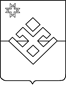 РЕШЕНИЕСовета депутатов муниципального образования «Баграш-Бигринское»О внесении изменений в решение Совета депутатов муниципального образования «Баграш-Бигринское» от 29 мая 2017 года № 7.5.31 (в ред. реш. от 23.03.2018 № 14.5.63, от 17. 10.2019г № 24.2.105) «Об утверждении Положения об оплате главы  муниципального образования «Баграш-Бигринское»Принято Советом депутатов  муниципальногообразования «Баграш-Бигринское»   29 октября  2020 года        На основании статьи 8.1 Федерального закона «О противодействии коррупции», статьи 3 Федерального закона «О контроле за соответствием расходов лиц, замещающих государственные должности, и иных лиц их доходам», Федерального Закона № 131-ФЗ от 06.10.2003 года «Об общих принципах организации местного самоуправления в Российской Федерации», постановления Правительства Удмуртской Республики от 10.10.2016 года № 437 «О формировании расходов на оплату труда депутатов, выборных должностных лиц местного самоуправления, осуществляющих свои полномочия на постоянной основе, муниципальных служащих, работников, занимающих должности, не являющиеся должностями муниципальной службы, а также работников органов местного самоуправления, осуществляющих профессиональную деятельность по профессиям рабочих, и о признании утратившими силу некоторых постановлений Правительства Удмуртской Республики», Постановления Правительства Удмуртской Республики от 25.09.2020 года № 441 «О повышении денежного содержания (оплаты труда) работников органов государственной власти Удмуртской Республики и органов местного самоуправления в Удмуртской Республике», руководствуясь Уставом муниципального образования «Баграш-Бигринское» Совет депутатов муниципального образования «Баграш-Бигринское» РЕШАЕТ:Внести изменение в решение Совета депутатов муниципального образования «Баграш-Бигринское» от 29 мая 2017 года № 7.5.31 (в ред. реш. от 23.03.2018 № 14.5.63,  от 17. 10.2019г № 24.2.105)  «Об утверждении Положения об оплате труда главы муниципального образования «Баграш-Бигринское» и повысить размер должностного оклада главе муниципального образования «Баграш-Бигринское» в  1,03 раза    изложив п.п.2.2. статьи 2 в новой редакции.       «2.2. Размер оклада устанавливается в зависимости от численности населения муниципального образования «Баграш-Бигринское» и составляет  6100  рублей»         2. Заключить дополнительное соглашение к трудовому контракту от 23.10.2017 года с Главой муниципального образования «Баграш-Бигринское» (прилагается).         3. Уполномочить заместителя председателя  Сельского Совета депутатов муниципального образования «Баграш-Бигринское» Ботникова Владимира Федосеевича подписать дополнительное соглашение к трудовому контракту от 23.10.2017 года с Главой муниципального образования «Баграш-Бигринское»  со стороны «Совета».         4. Опубликовать настоящее решение на странице МО «Баграш-Бигринское» официального сайта муниципального образования «Малопургинский район».5. Распространить действие настоящего решения на правоотношения, возникшие с 01 октября 2020 года.Глава муниципального образования«Баграш-Бигринское»                                                            С.М.Баграшовад.Баграш-Бигра 29.10.2020 года№ 30.3.137Приложение к решению сессии Совета депутатов муниципального образования «Баграш-Бигринское»от  29 мая 2017 года № 7.5.31                                                                               (ред.решения Совета депутатов муниципального образования «Баграш-Бигринское» от 23.03.2018 № 14.5.63,  от 17. 10.2019г № 24.2.105, от 29.10.2020г № 30.3.137)Положениеоб оплате труда главы муниципального образования «Баграш-Бигринское»1. Общие положения1.1. Настоящее Положение разработано на основании Федерального Закона № 131-ФЗ от 06.10.2003г «Об общих принципах организации местного самоуправления в Российской Федерации», Постановлением Правительства Удмуртской Республики от 10.10.2016 года № 437 «О формировании расходов на оплату труда депутатов, выборных должностных лиц местного самоуправления, осуществляющих свои полномочия на постоянной основе, муниципальных служащих, работников занимающих должности, не являющиеся должностями муниципальной службы, а также работников органов местного самоуправления в Удмуртской Республике, осуществляющих профессиональную деятельность по профессиям рабочих, и о признании утратившими силу некоторых постановлений Правительства Удмуртской Республики», Постановления Правительства УР № 224 от 01.09.2008г «Об утверждении нормативов формирования расходов на оплату труда депутатов, выборных должностных лиц местного самоуправления, осуществляющих свои полномочия на постоянной основе», Устава муниципального образования «Баграш-Бигринское» и регулирует вопросы оплаты труда главы муниципального образования «Баграш-Бигринское» (далее по тексту – главы муниципального образования). 1.2. Оплата труда главы муниципального образования  устанавливается исходя из нормативов формирования расходов на оплату труда депутатов, выборных должностных лиц местного самоуправления, осуществляющих свои полномочия на постоянной основе, утвержденных постановлением Правительства Удмуртской Республики. 1.3. Финансирование расходов на оплату труда главы муниципального образования осуществляется за счет средств бюджета муниципального образования «Баграш-Бигринское».2. Размер и условия оплаты труда главы муниципального образования2.1. Оплата труда главы муниципального образования состоит из должностного оклада, а также ежемесячных и иных дополнительных выплат.2.2. Размер оклада устанавливается в зависимости от численности населения муниципального образования «Баграш-Бигринское» и составляет  6100  рублей. 2.3. Главе муниципального образования устанавливаются следующие ежемесячные доплаты и надбавки к должностному окладу:1) ежемесячная надбавка за особые условия исполнения полномочий в размере 116 процентов должностного оклада;2) ежемесячная надбавка за специальный режим работы в размере 33 процента должностного оклада;3) ежемесячная надбавка за выслугу лет в размере  до 25 %.Ежемесячная надбавка за выслугу лет устанавливается дифференцировано в зависимости от стажа работы (службы) в следующем размере:- при стаже работы (службы) от 1 года до 5 лет - в размере 10% должностного оклада;- свыше 5 лет до 10 лет - 15%;- свыше 10 до 15 лет - 20%;- свыше 15 лет - 25%.Периоды работы (службы), включаемые в стаж, дающий право на установление ежемесячной надбавки за выслугу лет, а также порядок исчисления стажа устанавливаются решением Совета депутатов муниципального образования «Баграш-Бигринское».4) ежемесячная премия в размере 25 процентов должностного оклада;5) ежемесячное денежное поощрение в размере 215 процентов должностного оклада;6) районный коэффициент в размере 15 процентов.2.4. Главе муниципального образования устанавливается единовременная выплата при предоставлении основного ежегодного оплачиваемого отпуска в размере двух должностных окладов.2.5. Единовременная выплата при предоставлении ежегодно оплачиваемого отпуска выплачивается с учетом районного коэффициента за счет средств фонда оплаты труда.2.6. Главе муниципального образования за счет средств фонда оплаты труда выплачивается материальная помощь в размере двух должностных окладов.2.7. Материальная помощь выплачивается в размере должностного оклада, действующего на дату выплаты материальной помощи. 3. Структура фонда оплаты труда главы муниципального образования3.1. Структура фонда оплаты труда главы муниципального образования включает в себя средства, направляемые на выплату:1) должностных окладов – в размере двенадцати должностных окладов в год;2) ежемесячной надбавки к должностному окладу за особые условия исполнения полномочий – в размере четырнадцати должностных окладов в год;3) ежемесячной надбавки к должностному окладу за специальный режим работы – в размере четырех должностных окладов в год;4) ежемесячной надбавки к должностному окладу за выслугу лет – в размере трех должностных окладов в год;5) ежемесячной премии – в размере трех должностных окладов в год;6) ежемесячного денежного поощрения – в размере двадцати двух целых двух десятых должностного оклада в год;7) единовременной выплаты при предоставлении ежегодного оплачиваемого отпуска и материальной помощи – в размере четырех должностных окладов в год;8) районного коэффициента в размере, установленном нормативными правовыми актами Российской Федерации.________________________________